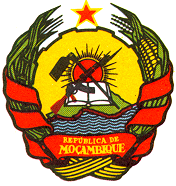 STATEMENT BY HE AMADEU DA CONCEICAO, AMBASSADOR AND PERMANENT REPRESENTATIVE OF THE REPUBLIC OF MOZAMBIQUE TO THE UNITED NATIONS OFFICE AND OTHER INTERNATIONAL ORGANIZATONS IN GENEVA TO THE 40.SESSION OF THE UPR WORKING GROUP ON TOGOGENEVA, JANUARY 24, 2022Mr President,We warmly welcome the Togolese Delegation to the 3rd Cycle of the UPR and we thank them for the presentation of their National Report.We commend Togo for ratifying since its last Review, several international human rights instruments among others including the 1954 Convention relating to the Status of Stateless Persons and the International Convention on the Protection of the Rights of All Migrants Workers and Members of their Families. Togo must also be applauded for the actions undertaken in order to harmonize the national legislation with the international instruments ratified by the country.In spirit of friendship and cooperation, Mozambique wants to offer the following recommendations to Togo:1.To redouble its efforts to expand capacity -building for judicial officials in matters of human rights;2.To reinforce measures to ensure efficiency of civil registration system, in particular the birth registration and3. to continue to mitigate the negative socio-economic impacts of the Covid -19 pandemic to the vulnerable persons.We wish Togo every success in the present UPR process.Thank you Mr President !